№ п/пНаименование товараНаименование показателя, технического, функционального параметра, ед. изм. ПоказателяНаименование показателя, технического, функционального параметра, ед. изм. Показателя1Оборудование уличноеПримерный эскиз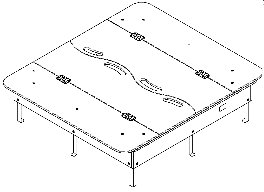 Внешние размеры Внешние размеры 1Оборудование уличноеПримерный эскизДлина, мм (±70 мм)14501Оборудование уличноеПримерный эскизШирина, мм (±70 мм)14501Оборудование уличноеПримерный эскизВысота, мм (±70 мм)2361Оборудование уличноеПримерный эскизКомплектацияКомплектация1Оборудование уличноеПримерный эскизСтенка, шт.41Оборудование уличноеПримерный эскиз Настил шт.41Оборудование уличноеПримерный эскизНастил внешний, шт21Оборудование уличноеПримерный эскизКрышка, шт.21Оборудование уличноеПримерный эскизСтойка, шт.41Оборудование уличноеПримерный эскизСтойка средняя, шт.41Оборудование уличноеПримерный эскизОписание конструкцииОписание конструкции1Оборудование уличноеПримерный эскизОборудование уличное должно представлять собой устойчивую конструкцию, обеспечивающую безопасные условия для развивающих занятий на открытом воздухе.Конструкция должна обладать высокой ударопрочностью и виброустойчивостью. Во избежание травм и застревания одежды и частей тела, изделие должно быть разработано и изготовлено в соответствии с требованиями ГОСТ Р 52169-2012. Изделие должно крепиться анкерными болтами к бетонному основанию или раме, либо должно иметь крепление в виде забетонированных закладных труб. Изделие должно быть антивандальным.Минимальный радиус закругления выступающих элементов изделия, доступных пользователю - не менее 3 мм.Выступающие части болтовых соединений должны быть защищены пластиковыми заглушками либо иным способом, предусмотренным требованиями ГОСТ Р 52169-2012 и позволяющими обеспечить безопасность конструкции.Выступающие и доступные торцы труб при их наличии должны быть закрыты пластиковыми антивандальными заглушками.Все металлические части конструкции должны быть окрашены полимерной порошковой эмалью методом запекания в заводских условиях, что предотвращает металл от коррозии. Анкерные болты либо крепежные изделия должны быть оцинкованы. Каждое оборудование согласно ГОСТ Р 52169-2012 комплектуется табличкой информационной, на которой должна быть нанесена информация о производителе, месяце и годе изготовления, обозначение изделия.Оборудование уличное должно представлять собой устойчивую конструкцию, обеспечивающую безопасные условия для развивающих занятий на открытом воздухе.Конструкция должна обладать высокой ударопрочностью и виброустойчивостью. Во избежание травм и застревания одежды и частей тела, изделие должно быть разработано и изготовлено в соответствии с требованиями ГОСТ Р 52169-2012. Изделие должно крепиться анкерными болтами к бетонному основанию или раме, либо должно иметь крепление в виде забетонированных закладных труб. Изделие должно быть антивандальным.Минимальный радиус закругления выступающих элементов изделия, доступных пользователю - не менее 3 мм.Выступающие части болтовых соединений должны быть защищены пластиковыми заглушками либо иным способом, предусмотренным требованиями ГОСТ Р 52169-2012 и позволяющими обеспечить безопасность конструкции.Выступающие и доступные торцы труб при их наличии должны быть закрыты пластиковыми антивандальными заглушками.Все металлические части конструкции должны быть окрашены полимерной порошковой эмалью методом запекания в заводских условиях, что предотвращает металл от коррозии. Анкерные болты либо крепежные изделия должны быть оцинкованы. Каждое оборудование согласно ГОСТ Р 52169-2012 комплектуется табличкой информационной, на которой должна быть нанесена информация о производителе, месяце и годе изготовления, обозначение изделия.1СтенкаСтенкаСтенка1Стенка выполнена из фанеры ФСФ толщиной не менее 18 мм, габаритами не менее 1350х200 мм. В стенке выполнены отверстия диаметром 12 мм в количестве 8 шт. Стенка выполнена из фанеры ФСФ толщиной не менее 18 мм, габаритами не менее 1350х200 мм. В стенке выполнены отверстия диаметром 12 мм в количестве 8 шт. НастилНастилНастилНастил выполнен из фанеры ФСФ толщиной не менее 18 мм, габаритами не менее 1418х130 мм. С двух сторон выполнены скосы под углом не менее 45 градусов.Настил выполнен из фанеры ФСФ толщиной не менее 18 мм, габаритами не менее 1418х130 мм. С двух сторон выполнены скосы под углом не менее 45 градусов.Настил внешнийНастил внешнийНастил внешнийНастил внешний выполнен из фанеры ФСФ толщиной не менее 18 мм, габаритами не менее 1450х400 мм. С одной из сторон на двух углах выполнены скругления радиусами не менее 100 мм. С другой стороны на панели выполнены два паза под петли, глубиной 2 мм размерами не менее 113х27,5 мм. Настил внешний выполнен из фанеры ФСФ толщиной не менее 18 мм, габаритами не менее 1450х400 мм. С одной из сторон на двух углах выполнены скругления радиусами не менее 100 мм. С другой стороны на панели выполнены два паза под петли, глубиной 2 мм размерами не менее 113х27,5 мм. КрышкаКрышкаКрышкаКрышка выполнена из фанеры ФСФ толщиной не менее 18 мм, габаритами не менее 1450х472 мм. С одной из сторон выполнен волнообразный рельеф, радиусы рельефа – внутренний и наружных выступы волны радиусами не менее 354 мм. По форме волны выполнены два паза шириной не менее 50 мм. С другой стороны на панели выполнены два паза под петли, глубиной 2 мм размерами не менее 113х27,5 мм.Крышка выполнена из фанеры ФСФ толщиной не менее 18 мм, габаритами не менее 1450х472 мм. С одной из сторон выполнен волнообразный рельеф, радиусы рельефа – внутренний и наружных выступы волны радиусами не менее 354 мм. По форме волны выполнены два паза шириной не менее 50 мм. С другой стороны на панели выполнены два паза под петли, глубиной 2 мм размерами не менее 113х27,5 мм.СтойкаСтойкаСтойкаВ углах песочницы должны находиться стойки угловые со стороной угла не более 46 мм, изготовленные из листовой стали толщиной не менее 2 мм длиной 398 мм. Нижний торец стойки образуется подгибом. К угловым стойкам должны крепиться посредством резьбовых соединений стенкиВ углах песочницы должны находиться стойки угловые со стороной угла не более 46 мм, изготовленные из листовой стали толщиной не менее 2 мм длиной 398 мм. Нижний торец стойки образуется подгибом. К угловым стойкам должны крепиться посредством резьбовых соединений стенкиСтойка средняяСтойка средняяСтойка средняяДля жесткости посередине стенок должны быть закреплены средние стойки, изготовленные из стального листа толщиной не менее 2 мм с отогнутым и приваренным ребром жесткости. Средняя стойка должна иметь отверстие на отогнутом фланце для крепления доски и два отверстия на средней части для крепления к стенке.Для жесткости посередине стенок должны быть закреплены средние стойки, изготовленные из стального листа толщиной не менее 2 мм с отогнутым и приваренным ребром жесткости. Средняя стойка должна иметь отверстие на отогнутом фланце для крепления доски и два отверстия на средней части для крепления к стенке.